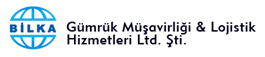 Sn. Firma Yetkilisinin Dikkatine…	Firmanız ile ilgili gümrük işlemlerinde kullanılmak üzere gümrük idarelerine vereceğimiz aşağıda detayları belirtilen evrakların hazırlanarak tarafımıza ulaştırılmasını rica ederiz.Saygılarımızla GEREKLİ BELGELER ***  EVRAKLAR ASIL VEYA NOTER TASDİKLİ OLACAKTIR ***Vekaletname (süre konulması zorunludur)Vergi Dairesinden Vergi Mükellefiyet Yazısı (Güncel tarihli) İmza SirküleriOda Sicil Kayıt Sureti (Güncel Tarihli)Ticaret Sicil Gazetesi. (kuruluş, unvan değişikliği ve imza yetkisi) Kimlik Fotokopisi (noter tasdikli)Firma KaşesiANKARA  : Cevizlidere Cad. 44/3-4 Balgat   Tel:  0312-473 19 00 (Pbx)  Fax: 0312-473 39 73		     İSTANBUL: Atatürk Cad.Esin Sok.9/3 Kozyatağı  Tel:  0216-355 01 02 – 355 00 98  Fax: 0216-385 35 51www.bilkagumrukleme.com.tr